Отчет «Время добрых дел»за мартМБОУ Пестриковская СОШДиректор школы: ________/Евтеева Н.А./Фото-отчет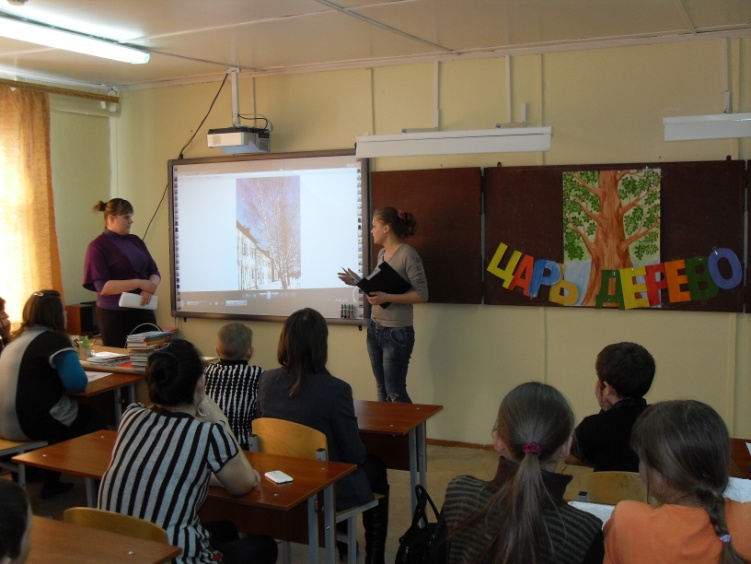 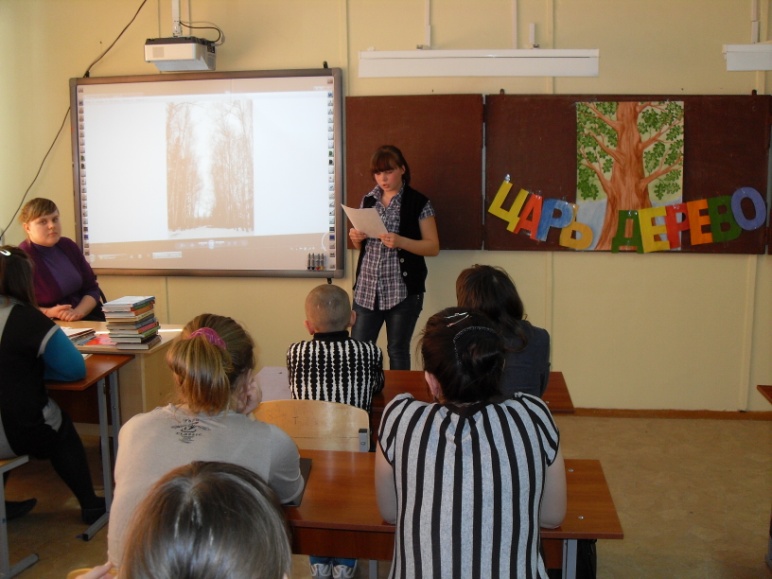 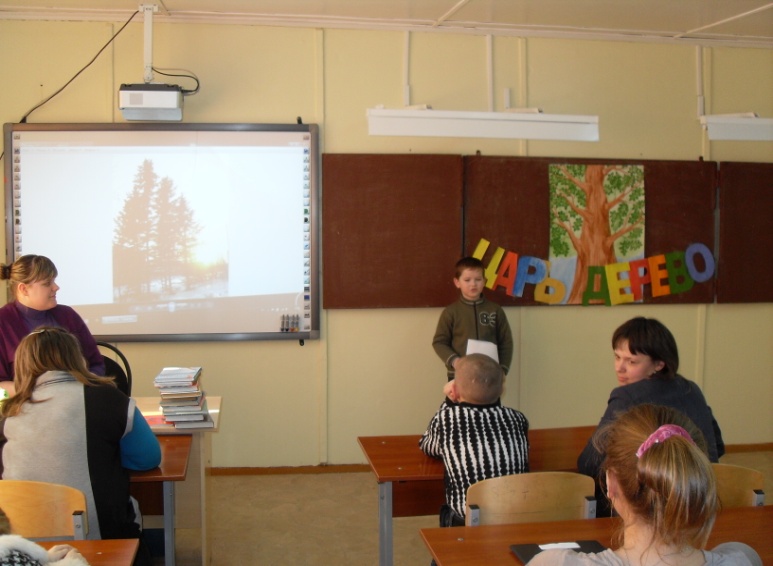 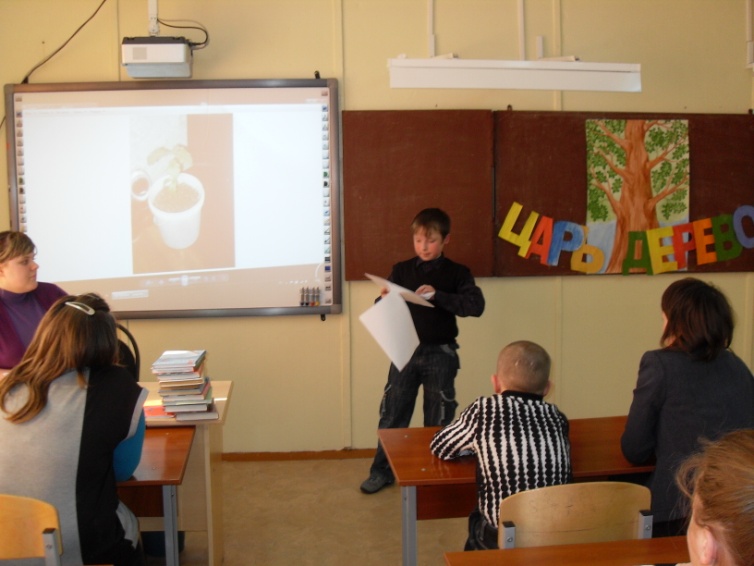 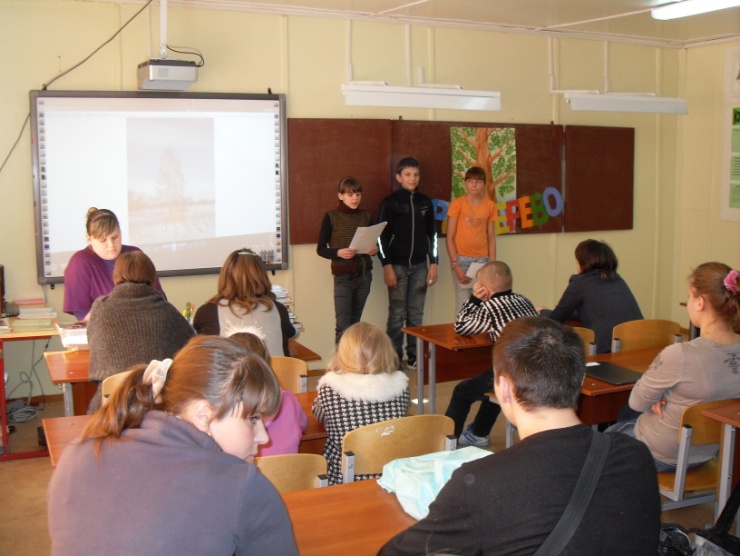 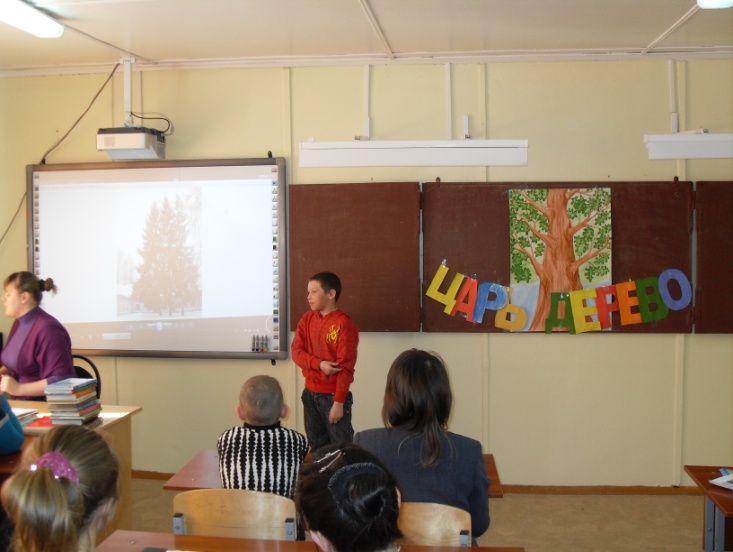 Мероприятия в рамках проектаВозраст участниковОхватЭкологический результатВоспитательный результатАкция «Царь дерево» 6-17100%формирование убеждений о необходимости бережно относиться к природе.способствовать воспитанию гуманного отношения к родной природе,формировать негативную нравственную оценку нарушений в сфере природы.